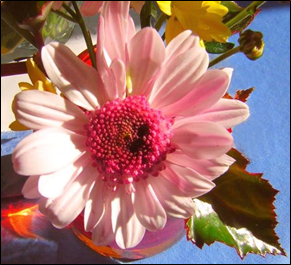 ¿Para qué colección temática?El espíritu de amor celestial explica a continuación en una breve descripción a los lectores y oyentes de las gotas de amor el sentido y el propósito de los mensajes cortos sobre un ser de luz celestial puro. El equipo de Love Drops se los ofrece en sus propios archivos como una colección de temas poco a poco. En verdad, los temas ofrecidos en forma breve tienen el propósito ostensible de motivar a los lectores y oyentes a comprender aún más las reglas celestiales de la vida y las características de los seres puros de luz, y de estimularlos a incorporarlas gradualmente o a ponerlas en práctica por convicción interna en su vida terrenal diaria sin fanatismo, para que puedan acercarse mucho más a su vida celestial en el Camino del Retorno Interior. Estas declaraciones de mensajes divinos pueden ayudarles a una vibración de conciencia del alma-humana más elevada, a más energías diurnas, a una mayor empatía y compasión por sus semejantes, así como a una comprensión ampliada de su vida humana actual, pero también de su vida inmortal eterna. A través de su fuerza espiritual interna y su vibración más elevada, están mejor protegidos en este tiempo caótico de la tierra de las epidemias y enfermedades devastadoras, pero también de los ataques insidiosos de las almas oscuras terrestres. Los mensajes cortos también pueden ser un apoyo y un consuelo para muchas personas de corazón, para poder mirar las dificultades que se avecinan en la propia familia, en el ámbito profesional o en el interpersonal, así como las noticias de los medios de comunicación sobre los malos acontecimientos en el mundo o en el propio entorno desde una perspectiva más elevada y con una visión espiritual, para poder afrontarlas bien psicológicamente.   Además, a veces la conciencia humana asimila mejor extractos breves de mensajes divinos más largos que contienen diversos temas para captar el significado profundo con mayor amplitud de miras. El espíritu de amor celestial agradece a las personas de buen corazón que han acogido bien y puesto en práctica magníficamente sus impulsos a través de su alma con la publicación de los mensajes cortos musicalizados. Los breves mensajes musicados con un contenido significativo para las personas de mente abierta espiritualmente han estimulado al heraldo a indagar con el espíritu del amor. Después de haber aprobado ofrecerlos también por escrito a los lectores en su propia página web, el Künder intenta ahora hacerse con los mensajes cortos con los títulos de los temas, que los amigos de Vertoner ya han publicado en sus páginas web de Internet y que amablemente han puesto a su disposición, para que pueda ahorrar energía y tiempo. 